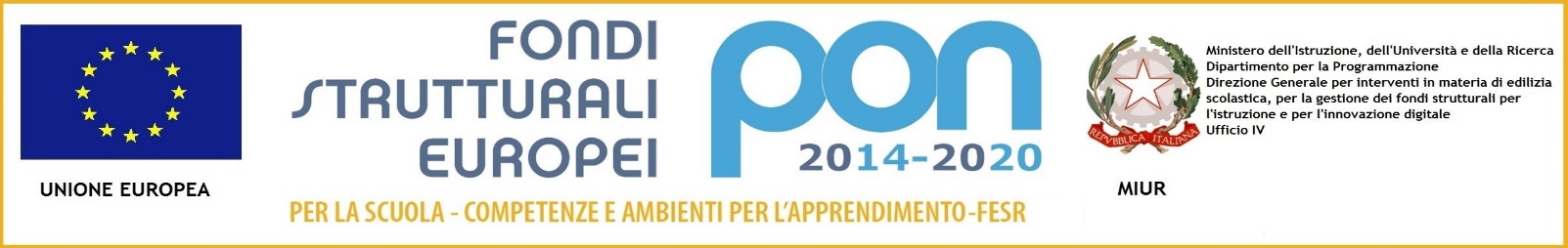 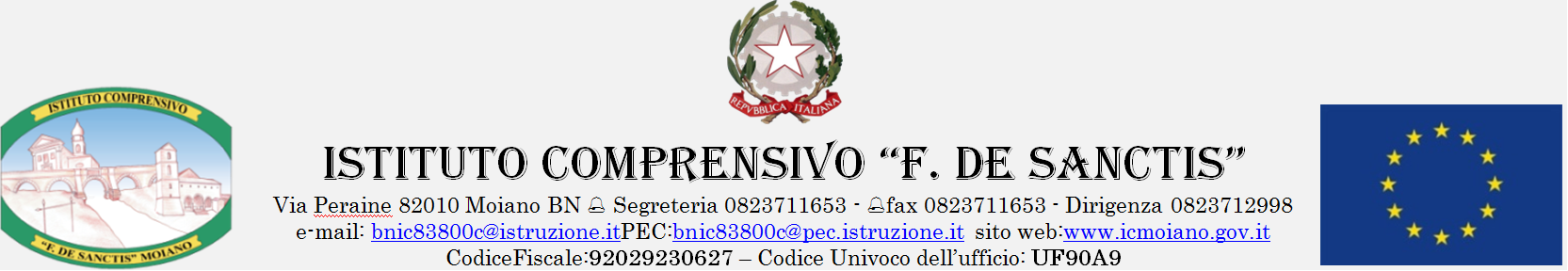 Il/la sottoscritto/a_____________________________________________________________nato/a a _______________________________________________ il ____________________codice fiscale |__|__|__|__|__|__|__|__|__|__|__|__|__|__|__|__|residente a ___________________________via_____________________________________recapito tel. _____________________________ recapito cell. _____________________indirizzo E-Mail _______________________________indirizzo PEC______________________________in servizio presso ______________________________ con la qualifica di ________________________Consapevole delle conseguenze penali e civili derivanti da dichiarazioni false e mendaciDICHIARAAi sensi del DPR 445/2000 di possedere i seguenti titoli valutabiliData ___________________                                                             firmaALLEGATO B: GRIGLIA DI VALUTAZIONE GENERICA DEI TITOLI PER ESPERTI VERIFICATORI DELLA CONFORMITA’ INTERNI/ESTERNIALLEGATO B: GRIGLIA DI VALUTAZIONE GENERICA DEI TITOLI PER ESPERTI VERIFICATORI DELLA CONFORMITA’ INTERNI/ESTERNIALLEGATO B: GRIGLIA DI VALUTAZIONE GENERICA DEI TITOLI PER ESPERTI VERIFICATORI DELLA CONFORMITA’ INTERNI/ESTERNIALLEGATO B: GRIGLIA DI VALUTAZIONE GENERICA DEI TITOLI PER ESPERTI VERIFICATORI DELLA CONFORMITA’ INTERNI/ESTERNIALLEGATO B: GRIGLIA DI VALUTAZIONE GENERICA DEI TITOLI PER ESPERTI VERIFICATORI DELLA CONFORMITA’ INTERNI/ESTERNIALLEGATO B: GRIGLIA DI VALUTAZIONE GENERICA DEI TITOLI PER ESPERTI VERIFICATORI DELLA CONFORMITA’ INTERNI/ESTERNIRequisiti di ammissione: Come riportato all’art. 8 dell’avviso di selezioneLAUREA MAGISTRALERequisiti di ammissione: Come riportato all’art. 8 dell’avviso di selezioneLAUREA MAGISTRALERequisiti di ammissione: Come riportato all’art. 8 dell’avviso di selezioneLAUREA MAGISTRALERequisiti di ammissione: Come riportato all’art. 8 dell’avviso di selezioneLAUREA MAGISTRALERequisiti di ammissione: Come riportato all’art. 8 dell’avviso di selezioneLAUREA MAGISTRALERequisiti di ammissione: Come riportato all’art. 8 dell’avviso di selezioneLAUREA MAGISTRALEA1. LAUREA MAGISTRALE ATTINENTE COME DA REQUISITO DI AMMISSIONEArchitettura/agraria/ingegneriaPUNTIA cura del candidatoA cura dell’istitutoA1. LAUREA MAGISTRALE ATTINENTE COME DA REQUISITO DI AMMISSIONEArchitettura/agraria/ingegneria110 e lode10A1. LAUREA MAGISTRALE ATTINENTE COME DA REQUISITO DI AMMISSIONEArchitettura/agraria/ingegneria100 - 1108A1. LAUREA MAGISTRALE ATTINENTE COME DA REQUISITO DI AMMISSIONEArchitettura/agraria/ingegneria< 1006A1. LAUREA MAGISTRALE NON ATTINENTE COME DA REQUISITO DI AMMISSIONE5A.3 Master/specializzazioni attinentiMax 62 punti cadB1. CERTIFICAZIONE INFORMATICHE RICONOSCIUTE DAL MINISTEROMax 63 punti cadLE ESPERIENZE NELLO SPECIFICO SETTORE IN CUI SI CONCORRELE ESPERIENZE NELLO SPECIFICO SETTORE IN CUI SI CONCORRELE ESPERIENZE NELLO SPECIFICO SETTORE IN CUI SI CONCORRELE ESPERIENZE NELLO SPECIFICO SETTORE IN CUI SI CONCORRELE ESPERIENZE NELLO SPECIFICO SETTORE IN CUI SI CONCORRELE ESPERIENZE NELLO SPECIFICO SETTORE IN CUI SI CONCORREC1. PRECEDENTI INCARICHI DI PROGETTISTA IN PROGETTI FINANZIATI DAL FONDO SOCIALE EUROPEO (FESR) o IN POR Max102 punti cad.TOTALE